These probabilistic masks of the Bed Nucleus of the Stria Terminalis (BNST) are offered for fMRI-based analyses. Individual subject BNST masks were manually created by three raters from 7 Tesla, 0.7mm isotropic, T1 structural scans of 36 healthy adults. They were non-linearly warped using AFNI's 3dQwarp to the ICBM 2009b Nonlinear Asymmetric template (also called “MNI 152 nonlinear template”): http://www.bic.mni.mcgill.ca/ServicesAtlases/ICBM152NLin2009 . We therefore recommend the use of these BNST masks with this template for group studies. It is highly recommended to visually check your alignment; see figure and citation below for details of anatomical boundaries.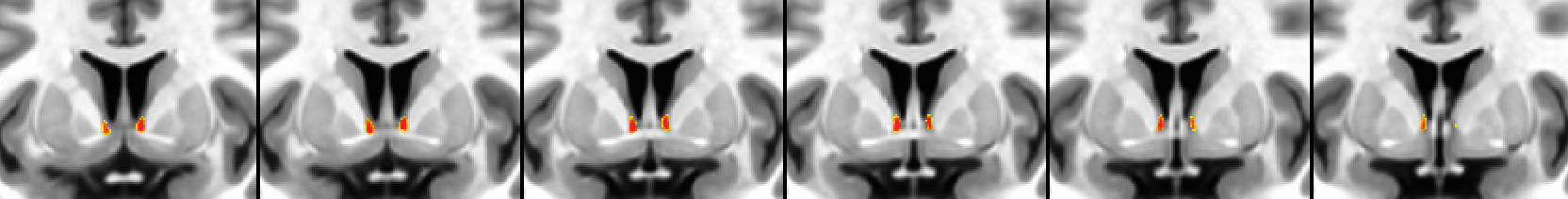 Figure 1: 50% probability map overlaid on high resolution MNI asymmetrical template. Coronal slices from anterior to posterior.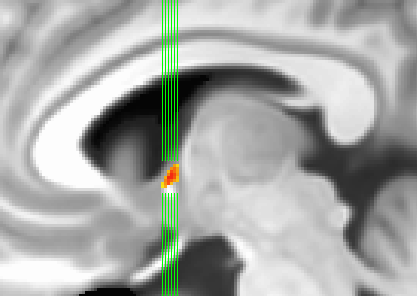 Figure 2: Same threshold, sagittal slice shows location of coronals slices above.Download all masks from the following link: bnstMasks.tgzIncluded in this distribution is:probBNSTs36.nii.gz: unthresholded mask (probabilistic maps stored as floats)bnsts36_50+tlrc.nii.gz: Thresholded mask at 50%, stored as bytes.If one wishes to add these to the whereami program in AFNI for automated identification, modify your .afnirc file like this: AFNI_SUPP_ATLAS_DIR = ..../bnsts_v1.0
Change the path for the supplemental atlas directory listed above to the path where the directory and the maps actually are installed.Direct questions and comments to Salvatore (Sam) Torrisi (sam.torrisi @ nih.gov) or Daniel Glen (glend @ mail.nih.gov)Please cite:Torrisi, S., O'Connell, K., Davis, A., Reynolds, R., Balderston, N., Fudge, JL., Grillon, C., Ernst, M (2015). Resting state connectivity of the bed nucleus of the stria terminalis at ultra-high field. Human Brain Mapping. Volume 36(10) http://www.ncbi.nlm.nih.gov/pubmed/26178381special thanks to Daniel Glen